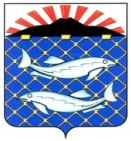 РЕШЕНИЕСОБРАНИЯ МУНИЦИПАЛЬНОГО ОБРАЗОВАНИЯ «ЮЖНО-КУРИЛЬСКИЙ ГОРОДСКОЙ ОКРУГ»от « 31 » марта 2014 года  № 15                                                                                                                                                                                                                                                                                                                      Рассмотрев проект решения «О представлении лицами, замещающими муниципальные должности МО «Южно-Курильский городской округ» на  постоянной основе, муниципальными служащими, замещающими должности муниципальной службы, сведений о своих расходах, расходах супруги (супруга) и несовершеннолетних детей», в соответствии со ст. 15 Федерального закона от 02.03.2007г. № 25-ФЗ «О муниципальной службе в Российской Федерации», Федеральными законами от 25.12.2008г. № 273-ФЗ «О противодействии коррупции», от 03.12.2012г. № 230-ФЗ «О контроле за соответствием расходов лиц, замещающих государственные должности, и иных лиц их доходам»,  на основании ст. 29 Устава МО «Южно-Курильский городской округ» Собрание муниципального образования «Южно-Курильский городской округ»РЕШИЛО:Утвердить Перечень муниципальных должностей муниципальной службы МО «Южно-Курильский городской округ», при замещении которых муниципальные служащие обязаны представлять сведения о своих расходах, расходах супруги (супруга) и несовершеннолетних детей (Приложение № 1).Утвердить Положение о предоставлении лицами, замещающими муниципальные должности МО «Южно-Курильский городской округ» на  постоянной основе, муниципальными служащими, замещающими должности муниципальной службы, сведений о своих расходах, расходах супруги (супруга) и несовершеннолетних детей (Приложение № 2).Утвердить форму справки о расходах лица, замещающего муниципальную должность МО «Южно-Курильский городской округ» на постоянной основе, муниципального служащего, замещающего должность муниципальной службы, по каждой сделке по приобретению земельного участка, другого объекта недвижимости, транспортного средства, ценных бумаг, акций (долей участия, паев в уставных (складочных) капиталах организаций) и об источниках получения средств, за счет которых совершена указанная сделка (Приложение № 3). (пункт утратил силу- в редакции решения от 30.03.2015 № 35) Опубликовать настоящее решение в общественно-политической газете «Южно-Курильского района «На рубеже».Настоящее решение вступает в силу со дня его официального опубликования.Контроль за исполнением настоящего решения возложить на мэра МО «Южно-Курильский городской округ» В.Д. Соломко и председателя Собрания МО «Южно-Курильский городской округ» С.Н. Бондарева. Приложение: на 5 листах.Мэр муниципального образования «Южно-Курильский городской округ»                                                                  В.Д. Соломко                                                                                                                                     Приложение № 1                                                              к решению Собрания МО «Южно-Курильский городской округ»                                                            от  31.03.2014г. № 15                                                ПЕРЕЧЕНЬмуниципальных должностей муниципальной службы МО «Южно-Курильский городской округ», при замещении которых муниципальные служащие МО «Южно-Курильский городской округ» обязаны представлять сведения о своих расходах, расходах супруга (супруги) и несовершеннолетних детейМуниципальные должности муниципальной службы МО «Южно-Курильский городской округ», отнесенные к высшей группе должностей муниципальной службы МО «Южно-Курильский городской округ».Муниципальные должности муниципальной службы:- руководитель (председатель, начальник) комитета, департамента, управления;- заместитель руководителя (председателя, начальника) комитета, департамента, управления;- управляющий делами;- начальник отдела;- начальник отдела в составе комитета, департамента, управления;- заместитель начальника отдела;- заместитель начальника отдела в составе комитета, департамента, управления;- руководитель территориального органа;- заместитель руководителя территориального органа.3. Должности муниципальной службы МО «Южно-Курильский городской округ» исполнение должностных обязанностей по которым предусматривает:-	осуществление постоянно, временно или в соответствии со специальными полномочиями функций представителя власти либо организационно-распорядительных или административно-хозяйственных функций;предоставление муниципальных услуг гражданам и организациям;осуществление контрольных и надзорных мероприятий;-	подготовку и принятие решений о распределении бюджетных ассигнований, субсидий, межбюджетных трансфертов, а также распределение ограниченного ресурса (квоты, частоты, участки недр и др.);-	управление муниципальным имуществом;-	осуществление муниципальных закупок либо выдачу лицензий и разрешений;-	хранение и распределение материально-технических ресурсов.                                                            Приложение № 2                                                               к решению Собрания МО«Южно-Курильский городской округ»                                                                        от  31.03.2014г. №  15                                                               (в редакции решений от 30.03.2015 № 35, от               12.10.2016 № 48)ПОЛОЖЕНИЕО ПРЕДСТАВЛЕНИИ ЛИЦАМИ, ЗАМЕЩАЮЩИМИ МУНИЦИПАЛЬНЫЕ ДОЛЖНОСТИ МО «ЮЖНО-КУРИЛЬСКИЙ ГОРОДСКОЙ ОКРУГ»  НА ПОСТОЯННОЙ ОСНОВЕ, МУНИЦИПАЛЬНЫМИ СЛУЖАЩИМИ, ЗАМЕЩАЮЩИМИ ДОЛЖНОСТИ МУНИЦИПАЛЬНОЙ СЛУЖБЫ, СВЕДЕНИЙ О СВОИХ РАСХОДАХ И РАСХОДАХ СВОИХ СУПРУГИ (СУПРУГА) И НЕСОВЕРШЕННОЛЕТНИХ ДЕТЕЙ1. Настоящим Положением определяется порядок представления лицами, замещающими муниципальные должности МО «Южно-Курильский городской округ» на постоянной основе, а также муниципальными служащими, замещающими должности муниципальной службы, включенными в соответствующий Перечень должностей, сведений о своих расходах, а также сведений о расходах своих супруги (супруга) и несовершеннолетних детей.2. Лицо, замещающее муниципальную должность на постоянной основе, муниципальный служащий, замещающий должность муниципальной службы,  обязаны представлять сведения о своих расходах, а также сведения о расходах своих супруги (супруга) и несовершеннолетних детей, по каждой сделке по приобретению земельного участка, другого объекта недвижимости, транспортного средства, ценных бумаг, акций (долей участия, паев в уставных (складочных) капиталах организаций), если сумма сделок превышает общий доход данного лица и его супруги (супруга) за три последних года, предшествующих совершению сделки, и об источниках получения средств, за счет которых совершена сделка (далее - сведения о расходах). (в редакции решения от 12.10.2016 № 48)        3. Сведения о расходах предоставляются лицом, замещающим муниципальную должность, муниципальным служащим, замещающим должность муниципальной службы,  по месту службы кадровому работнику по форме справки, утвержденной Указом Президента Российской Федерации от 23.06.2014г.  № 460 «Об утверждении формы справки о доходах, расходах, об имуществе и обязательствах имущественного характера и внесении изменений в некоторые акты Президента РФ». (в редакции решения от 30.03.2015 № 35)4. Сведения о расходах предоставляются ежегодно не позднее 30 апреля года, следующего за отчетным годом.5. Сведения о расходах представляются в письменной форме и должны содержать информацию:5.1. О дате совершения сделки.5.2. О предмете совершенной сделки.5.3. О лицах, совершивших сделку.5.4. О сумме совершенной сделки.5.5. Об источниках получения средств, за счет которых совершена данная сделка, за три последних года, предшествующих совершению сделки.6. В случае непредставления лицом, замещающим муниципальную должность, муниципальным служащим, замещающим должность муниципальной службы, сведений о расходах данный факт подлежит рассмотрению Комиссией по урегулированию конфликтов интересов.7. Контроль за соответствием расходов лица, замещающего муниципальную должность, муниципального служащего, замещающего должность муниципальной службы, осуществляется по месту службы кадровым работником в порядке, установленном Федеральным законом «О контроле за соответствием расходов лиц, замещающих государственные должности, и иных лиц их доходам».8. Сведения о расходах, представляемые в соответствии с настоящим Положением лицом, замещающим муниципальную должность, муниципальным служащим, замещающим должность муниципальной службы, являются сведениями конфиденциального характера, если федеральным законом они не отнесены к сведениям, составляющим государственную тайну.9. Муниципальные служащие, в должностные обязанности которых входит работа со сведениями о расходах, виновные в их разглашении или использовании в целях, не предусмотренных законодательством Российской Федерации, несут ответственность в соответствии с законодательством Российской Федерации.10. Сведения о расходах лиц, замещающих муниципальные должности, муниципальных служащих, замещающих должности муниципальной службы, представленные в соответствии с настоящим Положением, и информация о результатах контроля за соответствием расходов указанных лиц, их супруги (супруга) и несовершеннолетних детей их доходам, приобщаются к личному делу.11. Непредставление лицами, замещающими должности муниципальной службы, лицом, замещающим муниципальную должность, или представление ими неполных или недостоверных сведений о своих расходах либо непредставление или представление заведомо неполных или недостоверных сведений о расходах своих супруги (супруга) и несовершеннолетних детей в случае, если представление таких сведений обязательно, является правонарушением, влекущим освобождение указанных лиц от замещаемой (занимаемой) должности, увольнение в установленном порядке с муниципальной службы.                                                               Приложение № 3                                                               к решению Собрания МО«Южно-Курильский городской округ»                                                                от  31.03.2014г. №  15В _________________________________________________________________________              (указывается наименование органа местного самоуправления)                                  СПРАВКАо расходах лица, замещающего муниципальную должность МО «Южно-Курильский городской округ» на постоянной основе, муниципального служащего, замещающего должность муниципальной службы,           по каждой сделке по приобретению земельного участка,           другого объекта недвижимости, транспортного средства,                 ценных бумаг, акций (долей участия, паев              в уставных (складочных) капиталах организаций)                    и об источниках получения средств,              за счет которых совершена указанная сделка <1>    Я, ___________________________________________________________________,                     (фамилия, имя, отчество, дата рождения)___________________________________________________________________________              (место службы (работы) и занимаемая должность)___________________________________________________________________________проживающий(ая) по адресу _________________________________________________                            (адрес места жительства и (или) регистрации)_____________________________________________________________________________________________________________________________________________________,сообщаю, что в отчетный период с 1 января 20____ г. по 31 декабря 20____ г.___________________________________________________________________________       (мною, супругой (супругом), несовершеннолетним ребенком <2>)_________________________________________________________________________________________________________________________________________________________________________________________________________________________________приобретен(но, ны) ________________________________________________________                   (земельный участок, другой объект недвижимости,___________________________________________________________________________        транспортное средство, ценные бумаги, акции (доли участия,___________________________________________________________________________            паи в уставных (складочных) капиталах организаций)на основании ______________________________________________________________                                 (договор купли-продажи___________________________________________________________________________                или иное предусмотренное законом основание                   приобретения права собственности <3>)Сумма сделки ______________________________________________________ рублей.Источниками получения  средств,  за  счет  которых  приобретено  имущество,являются <4>: ________________________________________________________________________________________________________________________________________Сумма общего дохода лица, представляющего настоящую справку, и его  супруги(супруга) за три последних года, предшествующих приобретению имущества _______________________________________________________________________ рублей.Достоверность и полноту настоящих сведений подтверждаю."___" _____________ 20___ г.___________________________________________________________________________                  (подпись лица, представившего справку)___________________________________________________________________________             (Ф.И.О., подпись лица, принявшего справку, дата)-------------------------------- <1> Справка подается, если сумма сделки превышает общий доход лица и его супруги (супруга) за три последних года, предшествующих совершению сделки, вместе со справками о доходах, об имуществе и обязательствах имущественного характера лица, его супруги (супруга) и несовершеннолетних детей.<2> Если сделка совершена супругой (супругом) и (или) несовершеннолетним ребенком, указываются фамилия, имя, отчество, дата рождения, место жительства и (или) место регистрации соответственно супруги (супруга) и (или) несовершеннолетнего ребенка.<3> К справке прилагается копия договора или иного документа о приобретении права собственности.<4> Доход по основному месту работы лица, представившего справку, и его супруги (супруга) (указываются фамилия, имя, отчество, место жительства и (или) место регистрации супруги (супруга); доход указанных лиц от иной разрешенной законом деятельности; доход от вкладов в банках и иных кредитных организациях; накопления за предыдущие годы; наследство; дар; заем; ипотека; доход от продажи имущества; иные кредитные обязательства; другое.О представлении лицами, замещающими муниципальные должности МО «Южно-Курильский городской округ» на постоянной основе, муниципальными служащими, замещающими должности муниципальной службы, сведений о своих расходах, расходах супруги (супруга) и несовершеннолетних детей